PROJETO DE EXTENSÃO COMUNITÁRIA REMOTA VOLUNTÁRIACURSO:NOME DO PROJETO:DOCENTE COORDENADOR/ORIENTADOR:CARGA HORÁRIA (Prevista):NÚMERO DE ALUNOS ENVOLVIDOS:NÚMERO DE DOCENTES ENVOLVIDOS:JUSTIFICATIVA_________________________________________________________________________________________________________________________________________________________________________________________________________________________________________________________________________________________________________________________________________________________________________________________________________________________________________________________________________________________________________________OBJETIVOS GERAL:ESPECÍFICOS:METODOLOGIAÁREAS DO DIREITO ENVOLVIDASRESULTADOS ESPERADOS - Impacto e Benefícios para a Sociedade _______________________________________________________________________________________________________________________________________________________________________________________________________________________________________________________________________________________________________________________________________________________________________________________________________________________________________________________________________________________________________________________________________________________________________________________________________________________________________________________________CRONOGRAMA DE EXECUÇÃO(Elaborar o Cronograma de Execução descrevendo as etapas do projeto) DOCENTES PARTICIPANTESDISCENTES PARTICIPANTESOBSERVAÇÕESAs atividades remotas desenvolvidas deverão ser registradas de forma pormenorizadas e arquivadas as comprovações que demonstrem as atividades. Os registros das atividades envolvem fotos, vídeos, desenhos, reportagens e prints dos acontecimentos para serem inseridos no Relatório final.Todos os projetos deverão inserir em seus cards de divulgação e/ou nas publicações e realizações das atividades o seguinte “selo extensionista”, disponível em: https://agreste.cesmac.edu.br/extensao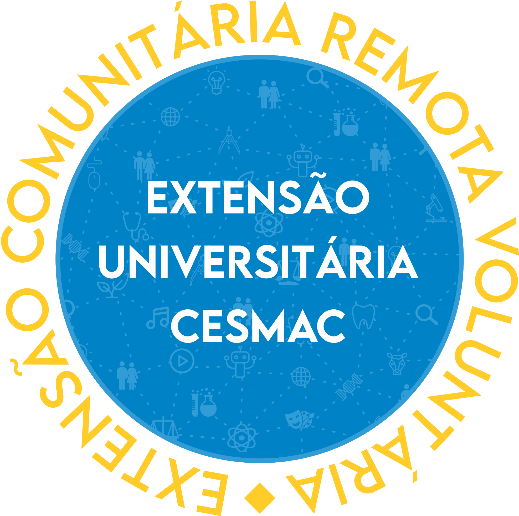 O Relatório Final deve seguir o modelo institucional apresentando disponível no site https://agreste.cesmac.edu.br/extensao. O relatório deve conter as evidências com as respectivas legendas das atividades relacionada.SERÁ DESENVOLVIDOTEMASDireito AmbientalDireito CivilDireito ComercialDireito ConstitucionalDireito do Consumidor Direito DigitalDireito InternacionalDireitos HumanosDireito EleitoralDireito AdministrativoDireito TributárioDireito PenalDireito Processual PenalOutros:Outros:ETAPASOBJETIVOS METODOLOGIASUTILIZADAS PÚBLICO-ALVOPÚBLICO-ALVOPRODUTONome CursoMatrículaE-mail / ContatoNome do AlunoNº de MatrículaCursoE-mail / Contato